위에 기재한 사항은 사실과 틀림이 없습니다2018년   월   일 성  명 :                   (인)해당 내용을 작성합니다.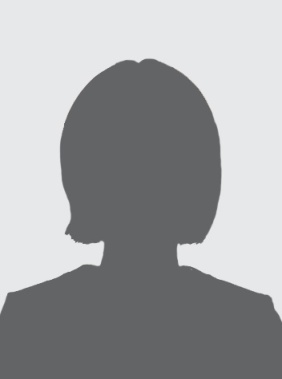 이름OOO영문한문생년월일00. 00. 0000. 00. 0000. 00. 00나이휴대폰000-000-0000전화번호E - mailSNSBlog/ Twitter/ Facebook/ InstagramBlog/ Twitter/ Facebook/ InstagramBlog/ Twitter/ Facebook/ InstagramBlog/ Twitter/ Facebook/ Instagram주소학력사항 (최종학력: OO대학교 재학/졸업)학력사항 (최종학력: OO대학교 재학/졸업)학력사항 (최종학력: OO대학교 재학/졸업)학력사항 (최종학력: OO대학교 재학/졸업)학력사항 (최종학력: OO대학교 재학/졸업)학력사항 (최종학력: OO대학교 재학/졸업)학력사항 (최종학력: OO대학교 재학/졸업)재학기간재학기간재학기간학교명 및 전공학점학점구분0000.00.000000.00.000000.00.00OO대학교 OOO학과휴학/졸업예정/졸업0000.00.000000.00.000000.00.00OO고등학교활동사항 (인턴 / 대외활동 / 동아리 / 봉사 등)활동사항 (인턴 / 대외활동 / 동아리 / 봉사 등)활동사항 (인턴 / 대외활동 / 동아리 / 봉사 등)활동사항 (인턴 / 대외활동 / 동아리 / 봉사 등)활동사항 (인턴 / 대외활동 / 동아리 / 봉사 등)활동사항 (인턴 / 대외활동 / 동아리 / 봉사 등)활동사항 (인턴 / 대외활동 / 동아리 / 봉사 등)기간기간기간활동 내용활동구분활동구분기관 및 장소기관 및 장소어학어학어학어학어학어학어학언어언어언어시험점수점수기관기관교육/ 연수교육/ 연수교육/ 연수교육/ 연수교육/ 연수교육/ 연수교육/ 연수교육/ 연수기간과정명과정명과정명기관기관기관기관수상내역수상내역수상내역수상내역수상내역수상내역수상내역수상내역수상내역수상내역수상내역기간기간기간상세 내용상세 내용상세 내용상세 내용기관기관기관기관자격증자격증자격증자격증자격증자격증자격증자격증취득일취득일취득일취득일자격증/ 면허증자격증/ 면허증등급등급발행처병역병역병역병역병역병역병역병역병역병역병역복무기간복무기간복무기간군별/ 계급/ 병과군별/ 계급/ 병과군별/ 계급/ 병과군별/ 계급/ 병과군별/ 계급/ 병과미필사유미필사유미필사유기능사항기능사항기능사항기능사항기능사항기능사항기능사항기능사항기능사항기능사항기능사항프로그램명프로그램명프로그램명활용능력활용능력활용능력세부 활용 능력(버전, 활용 역량 등)세부 활용 능력(버전, 활용 역량 등)세부 활용 능력(버전, 활용 역량 등)세부 활용 능력(버전, 활용 역량 등)세부 활용 능력(버전, 활용 역량 등)Ex> MS-OFFICEEx> MS-OFFICEEx> MS-OFFICE4    3    2    14    3    2    14    3    2    1Ex> 포토샵Ex> 포토샵Ex> 포토샵4    3    2    14    3    2    14    3    2    14    3    2    14    3    2    14    3    2    1가족관계 (선택사항)가족관계 (선택사항)가족관계 (선택사항)가족관계 (선택사항)가족관계 (선택사항)관계성명연령직업 직위뉴센테니얼본부 지원 동기와 인턴십을 통해 이루고자 하는 것해당 내용을 작성합니다.직무를 수행하는데 있어 본인의 역량이나 장점직무를 수행하는데 있어 본인의 역량이나 장점해당 내용을 작성합니다.공동의 목표를 달성하기 위해 협업했던 경험과 그 과정에서 본인이 수행한 역할공동의 목표를 달성하기 위해 협업했던 경험과 그 과정에서 본인이 수행한 역할